Муниципальное бюджетное дошкольное образовательное учреждение –детский сад №6 «Тополек»г. Балаково Саратовской областиТуристический поход одна из  формфизического развития детей(номинация «Тропинками здоровья»)Лапшова Александра Александровнаинструктор по физической культуре2012-2013 учебный годИнформационная справка: Поход – групповое или индивидуальное мероприятие, связанное с перемещением по некомумаршрутув рекреационных, спортивных, познавательных целях.Спектр походов весьма широк: от неспешной прогулки в лесу до спуска по порогам.Поход совершаемый в исследовательских целях ( изучение и освоении туристского района) частоназывают туристской экспедицией.Виды непосредственно образовательной деятельности: игровая, коммуникативная, познавательно – исследовательская, музыкально – художественная.Задачи:1. Учить выполнять действия по сигналу инструктора.2. Развивать выносливость, быстроту, силу, ловкость в ходьбе на длительную дистанцию.3. Совершенствовать двигательные умения и навыки.4. Воспитывать чувства товарищества и взаимопомощи.5. Закрепить знание правил дорожного движения.Предварительная работа:Беседа с детьми о видах  туристических походов.Повторить правила поведения детей  на улице.Закрепить  правила  дорожного движения.Изготовление эмблемы команды.Обсуждение названия команды, девиза, строевой песни.Предварительный осмотр  и прохождение маршрута инструктором по Ф.К.Оборудование:3 флажка, аптечка первой медицинской  помощи, мяч, длинная веревка, 3 удочки, 20 шт. пластмассовых рыбок на магните, индивидуальные коврики, вода, костюм бабы яги и лесовикаХод мероприятияПостроение команд на спортивной площадке.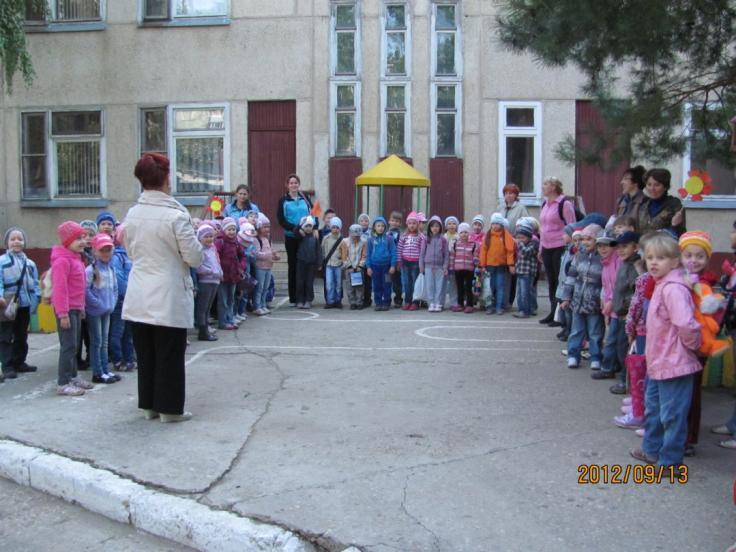 Приветственное слово предоставляется заведующей детского сада №6 «Тополек» Казанцевой Валентине Константиновне.Командам приготовится к приветствию.Группа №4 Команда: «Апельсин»Наш девиз: «Мы как дольки апельсина – все дружны и неделимы»Группа №10Команда: «Радуга»Наш девиз: «Мы как радуги цвета – неразлучны никогда»Группа №12Команда: «Чебурашка»Наш девиз: «Чебурашка верный друг помогает всем вокруг»Инструктор: «Ребята, давайте вспомним правила юных туристовРебенок:                Костер в лесу не разжигай Сор за собой не оставляй                Травинки, ветки не ломай                Зверей и птиц оберегайРебенок:  Не оставляй мусор в лесу.                 Вы в поход пришли, ребята.                 Отдохнуть, конечно, надо:                 Поиграть и порезвиться,                 И наесться и напиться…                 Но вокруг остались банки,                  Целлофан, железки, склянки…                  Оставлять их здесь нельзя.                  Не поленимся, друзья:                  Мусор тут,  в лесу чужой,                  Заберем его с собой.Инструктор: Ребята, я знаю, что вы все – друзья! Иногда очень нужно, чтобы рядом был друг. И нужно уметь помогать другу. Вот сегодня мы посмотрим, как вы сумеете помочь друг другу. Можно смело отправляться в путь.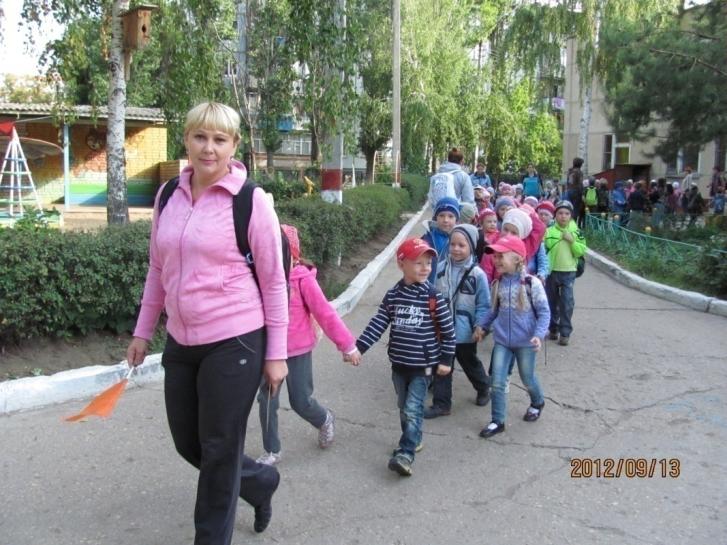 Пункт А – детский сад №6                          Пункт Б –место назначения (шлюзовой мост)Пеший поход длительностью 40 – 50 минут с остановками на отдых 3 – 5 минут.Пункт Б – расположение командПоявляется Баба Яга: Что попались? Занесло вас на мой заколдованный островок! Теперь вам отсюда не уйти.Инструктор: Здравствуй, Баба Яга! Воспитанные люди должны здороваться при встрече. Ребята у нас смелые и ловкие, и они совсем тебя не боятся! Давай  лучше в честном поединке выясним, кто сильнее.Баба Яга: Хоть я не воспитанная, зато сильная! И вас сумею победить! Вам со мной не справиться!Инструктор: Ну, это мы посмотрим! Попробуй, перетяни на свою сторонуИгра «Перетягивание каната» с каждой командойБаба Яга: Победили вы меня! А я зато очень быстрая, я могу вас всех переловить и заколдовать.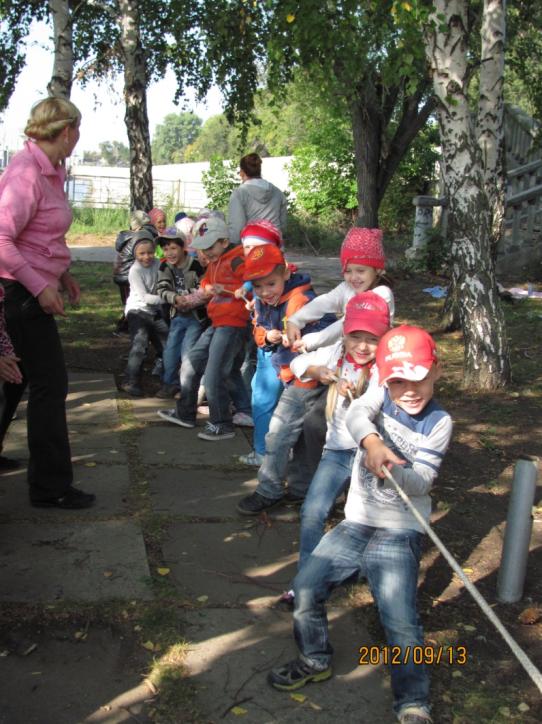 Игра «Догонялки»  (поочередно с каждой группой)Баба Яга: Ой, ребята, какие вы молодцы ловкие, быстрые, хорошо оставайтесь на моем островке. Но можно я останусь с вами.Дети:Конечно,  оставайся с нами Баба Яга.Инструктор: Ребята, в каждом походе  варится  уха, но чтобы сварить уху нужно поймать рыбу. 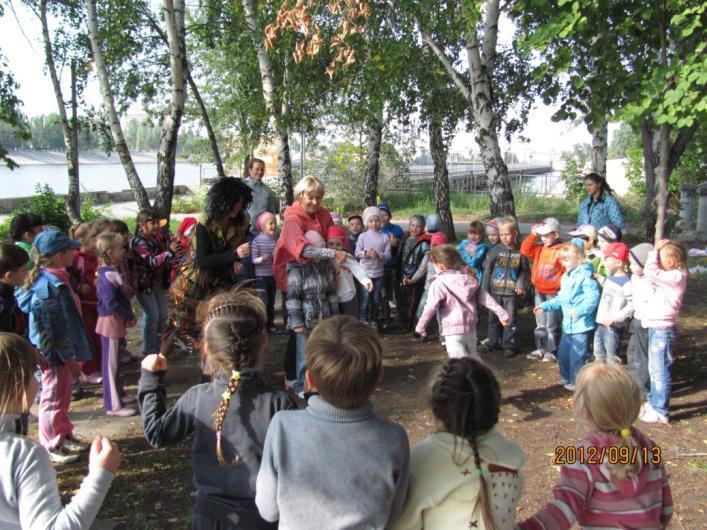 Игра «Кто быстрее наловит рыбу»На расстоянии 3 метров напротив каждой команды лежат пластмассовые  рыбки на магните.  У каждой команды лежат удочки. Первые игроки с удочкой в руках бегут к рыбкам и стараются зацепить крючком рыбку. Побеждает та команда, кто быстрее поймает рыбки.Инструктор: Рыбу наловили, а теперь посмотрим,  умеете ли вы варить уху?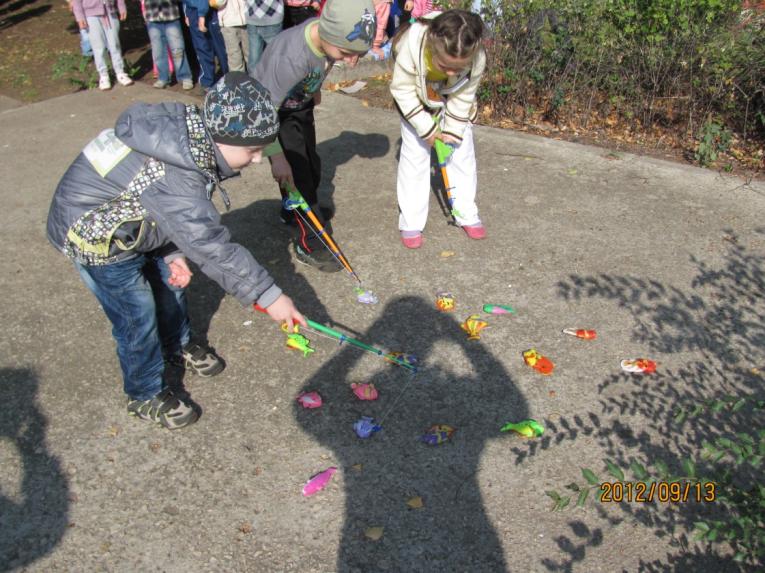 Игра «Кто быстрее сварит уху»На расстоянии 3 метров напротив каждой команды  лежат обручи. Возле каждой команды стоит ведерко,  в котором лежат пластмассовые овощи: (помидор, лук, картошка, баклажан, морковка, перец и.т.д.). По сигналу игроки берут из ведерка по 1 овощу, которые нужны для ухи, бегут и кладут его в обруч и  возвращаются к своей команде. Побеждает та команда, которая правильно выбрала овощи для ухи.Инструктор: Молодцы ребята, справились с заданием. А какой же поход без песни?Конкурс песниГруппа №4 – «В траве сидел кузнечик»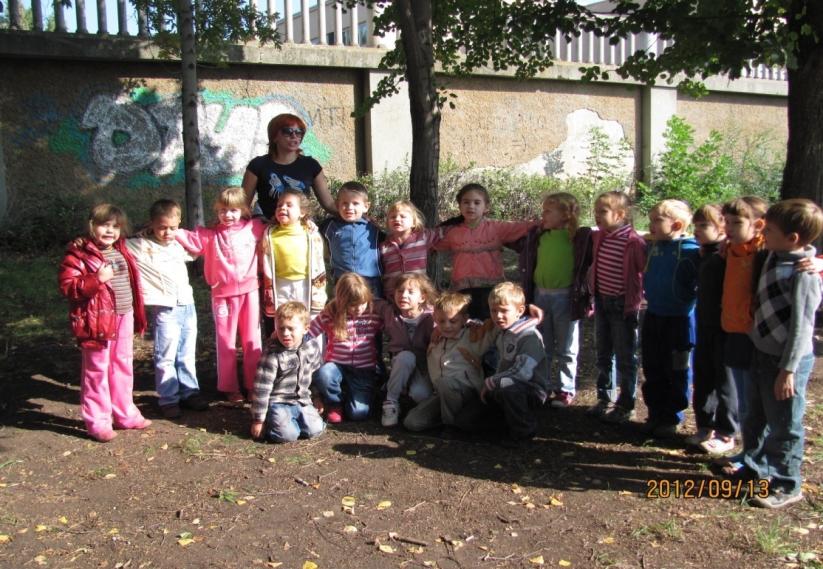 Группа №10 – «Вместе весело шагать»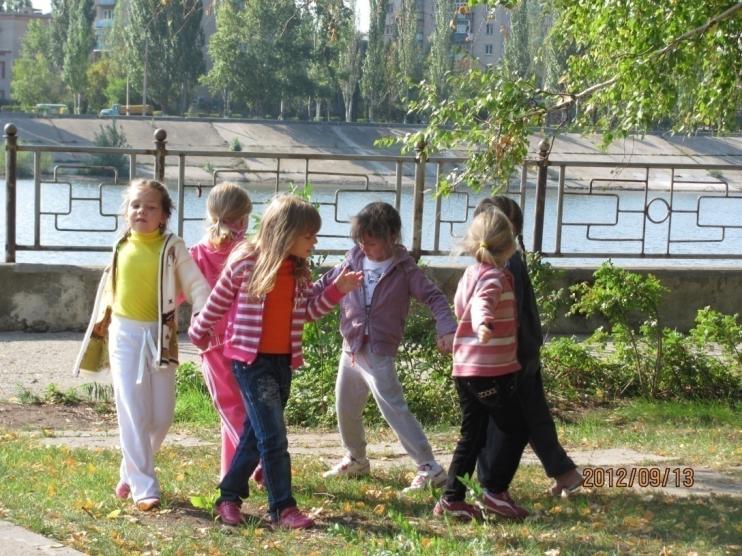 Группа №12 – «Если с другом вышел в путь»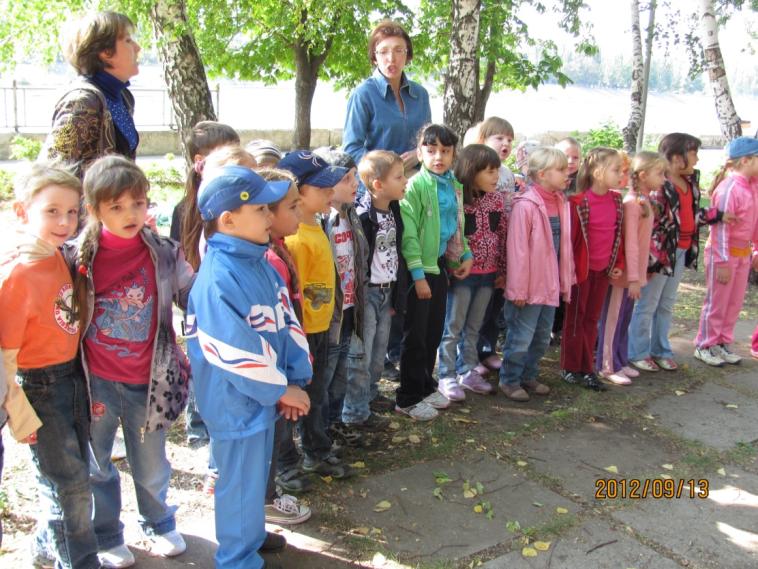 Появляется  лесовичок: Ой, кто это пожаловал на мою территорию?Инструктор: чтобы Дедушка лесовичок, мы дети из детского сада, пришли на лесную полянку,отдохнуть. А потом отправиться обратно в детский сад.Лесовичок: Тогда я предлагаю нам всем познакомиться. По сигналу вы все одновременно называете свое имя.Лесовичок:Услышал, услышал – Катя, Маша, Варя, Миша, Артем и т.д .Ну вот мы и познакомились. Ребята, а знаете ли вы наземных жителей, тех,  кто живет в воде в воздухе? Вот сейчас я вас проверю!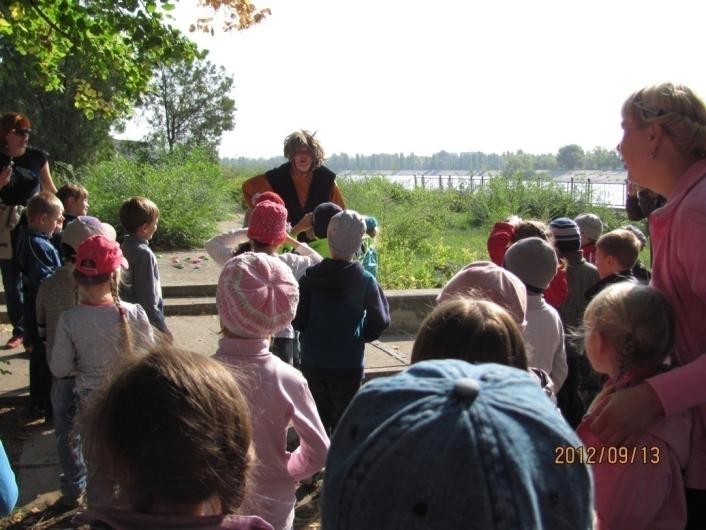 Игра «Земля, вода, воздух»Лесовичок бросает любому из игроков мяч, называя одно из слов: «земля», «вода», «воздух». Игрок должен поймать мяч и быстро назвать «вода» - назвать рыбу или животное, живущее в воде.«воздух» - назвать птицу, «земля» - назвать наземное животное.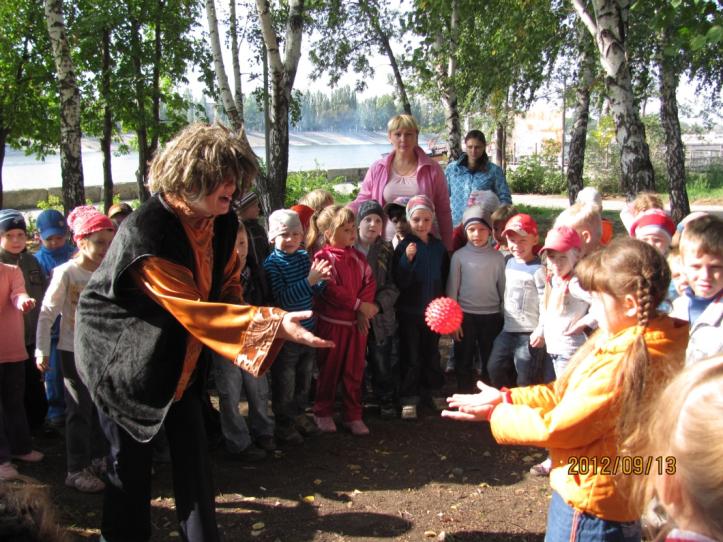 Лесовичок: Молодцы, ребята, знаете и птиц и животных. Какие вы умные. Охраняйте природу, берегите ее. Ну, а мне пора проверить мои владения. До свидания, ребята!Дети: До свидания, лесовичок!Инструктор: Ребята! Сегодня вы еще раз доказали что вы любите природу, охраняете ее. Вы умеете помогать другу и никогда не бросите его в беде. Молодцы, ребята! А теперь отправляемся в путь, обратно в детский сад.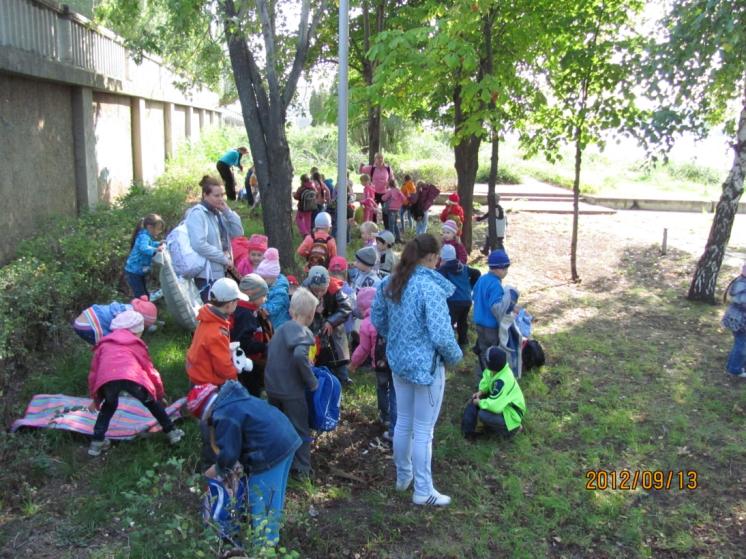 Построение команд.Возвращение детей в детский сад.